В  Е  С  Т  Н  И  К Д  Е  П  У  Т  А  Т  АПЕРИОДИЧЕСКОЕ ПЕЧАТНОЕ ИЗДАНИЕ, СОЗДАННОЕ
РЕШЕНИЕМ ОКТЯБРЬСКОГО СЕЛЬСКОГО СОВЕТА ДЕПУТАТОВСЕГОДНЯ В НОМЕРЕ:Нормативные правовые акты Октябрьского сельсовета1. Решение Октябрьского сельского Совета депутатов № 27/78  от 30.04.2020 г. «О внесении изменений и дополнений в  решение № 16/56 от 30.12.2019  «об утверждении Положения о размерах и условиях оплаты труда муниципальных служащих муниципального образования Октябрьский сельсовет».2. Решение Октябрьского сельского Совета депутатов № 27/79  от 30.04.2020 г. «О внесении изменений и дополнений в  решение № 14/47 от 10.02.2009  «Об утверждении Положения о размерах и условиях оплаты труда выборных должностных лиц Октябрьского сельсовета».3. Решение Октябрьского сельского Совета депутатов № 27/80  от 30.04.2020 г. «Об утверждении кандидатуры на звание «Почетный гражданин Богучанского района».4. Решение Октябрьского сельского Совета депутатов № 27/81  от 30.04.2020 г. «Об утверждении нового состава административной комиссии на территории муниципального образования Октябрьский сельсовет».5. Постановление администрации Октябрьского сельсовета № 21-п  от 30.04.2020 г. «О внесении изменений и дополнений в Постановление № 52-п от 23.09.2019 «Об утверждении Положения об оплате труда работников администрации Октябрьского сельсовета, не являющихся муниципальными служащими и не замещающих муниципальные должности».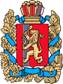 ОКТЯБРЬСКИЙ СЕЛЬСКИЙ СОВЕТ ДЕПУТАТОВБОГУЧАНСКОГО РАЙОНАКРАСНОЯРСКОГО КРАЯРЕШЕНИЕ30.04.2020 г.		                            п. Октябрьский				           № 27/78
О внесении изменений и дополнений в решение № 16/56 от 30.12.2019 «Об утверждении Положения о размерах и условиях оплаты трудамуниципальных служащих муниципального образования Октябрьский сельсовет»В соответствии со ст. 53 Федерального закона от 06.10.2003 № 131-ФЗ «Об общих принципах организации местного  самоуправления в Российской Федерации»,  Законом Красноярского края от 05.12.2019 г № 8-3414 «О Краевом бюджете на 2020 год и плановый период 2021 -2022 годов, Законом Красноярского края от 02.04.2020 года № 9-3811 «О внесении изменений в Закон края «О краевом бюджете на 2020 год и плановый период 2021-2022 годов», руководствуясь Уставом  Октябрьского сельсовета,  Октябрьский сельский  Совет депутатов Р Е Ш И Л:         1.Внести в решение № 80/153 от 20.06.2019  «Об утверждении Положения об оплаты труда муниципальных служащих Октябрьского  сельсовета» следующие изменения и дополнения:           1.1. Приложение №1 к Положению об оплате труда муниципальных служащих Октябрьского сельсовета, утвержденное Решением Октябрьского  сельского Совета депутатов № 80/153 от 20.06.2019 изложить  в новой редакции согласно приложению. 2. Контроль  за исполнением настоящего решения возложить на Председателя постоянной  комиссии по вопросам бюджета, финансовой, налоговой, экономической политики Жаркевич Ю.А.3. Настоящее решение  вступает в силу со дня, следующего  за днем   официального  опубликования в  газете «Вестник депутата» и  применяется к правоотношениям, возникшим с 01 июня 2020 года. Председатель Октябрьскогосельского Совета депутатов                                                        З.К.ВализерИ.о.Главы Октябрьского сельсовета                                     С.В. Щепко     				                                 Приложение №1							к решению Октябрьского Совета 								            депутатов от 30.04.2020 № 27/78Размеры должностных окладов муниципальных служащихОКТЯБРЬСКИЙ СЕЛЬСКИЙ СОВЕТ ДЕПУТАТОВБОГУЧАНСКОГО РАЙОНАКРАСНОЯРСКОГО КРАЯРЕШЕНИЕ30.04.2020 г.		                	п. Октябрьский				№ 27/79
О внесении изменений и дополнений в решение
№ 14/47 от 10.02.2009 «Об утверждении Положения 
о размерах и условиях оплаты труда выборных
должностных лиц Октябрьского сельсовета»
В соответствии со ст. 53 Федерального закона от 06.10.2003 № 131-ФЗ «Об общих принципах организации местного  самоуправления в Российской Федерации»,  Законом Красноярского края от 05.12.2019 г № 8-3414                      «О Краевом бюджете на 2020 год и плановый период 2021 - 2022 годов, Законом Красноярского края от 02.04.2020 года № 9-3811 «О внесении изменений в Закон края «О краевом бюджете на 2020 год и плановый период 2021-2022 годов» руководствуясь Уставом  Октябрьского сельсовета,  Октябрьский сельский  Совет депутатов   РЕШИЛ:
1. Внести в решение № 2/8 от 23.09.2019 «Об утверждении Положения о размерах и условиях оплаты труда выборныхдолжностных лиц Октябрьского сельсовета» следующие изменения и дополнения:1.1. в Приложение 1   к решению Октябрьского сельского Совета депутатов № 2/8 от 23.09.2019 г. в пункте 3 Денежное вознаграждение заменить:-  Цифры «17 747, 00 »  на  «21 296,00».2.Контроль за исполнением настоящего решения возложить на Председателя постоянной  комиссии по вопросам бюджета, финансовой, налоговой, экономической политики Жаркевич Ю.А.3. Настоящее решение  вступает в силу со дня, следующего  за днем   официального  опубликования в  газете «Вестник депутата» и  применяется к правоотношениям, возникшим с 01 июня 2020 года. Председатель Октябрьского
сельского Совета депутатов                                                           З.К. ВализерИ.о. Главы Октябрьского сельсовета                                                          С.В. Щепко                                                                      	            Приложение № 1							к решению Октябрьского Совета 								            депутатов от 30.04.2020 № 27/79Размер денежного вознагражденияГлаве Октябрьского сельсоветаОКТЯБРЬСКИЙ СЕЛЬСКИЙ СОВЕТ ДЕПУТАТОВБОГУЧАНСКОГО РАЙОНАКРАСНОЯРСКОГО КРАЯРЕШЕНИЕ 30.04.2020                                    п. Октябрьский                                       № 27/80«Об утверждении кандидатуры на звание "Почетный гражданин Богучанского района"  В соответствии с Положением о Почетном звании "Почетный гражданин Богучанского района" , Октябрьский сельский Совет депутатовРЕШИЛ:1. Утвердить кандидатуру на звание "Почетный гражданин Богучанского района"  жителя п. Октябрьский   Созыкину Любовь Петровну.2. Направить ходатайство  в Богучанский районный Совет депутатов Главы Богучанского района.3. Контроль за исполнением настоящего решения возложить на председателя Октябрьского сельского Совета депутатов Вализер Зиниру Каимовну.4. Настоящее решение  вступает в силу со дня его официального опубликования в печатном издании «Вестник депутата» и подлежит размещению на официальном сайте администрации Октябрьского сельсовета www.oktyabrsky-adm.ru.Председатель Октябрьского сельскогоСовета депутатов                                                                                  З.К. ВализерИ.о. Главы Октябрьского сельсовета                                                  С.В. ЩепкоОКТЯБРЬСКИЙ  СЕЛЬСКИЙ СОВЕТ ДЕПУТАТОВ БОГУЧАНСКОГО РАЙОНАКРАСНОЯРСКОГО КРАЯ                                                              Р Е Ш Е Н И Е       30.04.2020                                           п. Октябрьский                                              № 27/81Об утверждении нового состава административной комиссиина территории муниципального образования	Октябрьский сельсоветВ целях реализации Закона Красноярского края от 23.04.2009 года № 8 - 3170 «О наделении органов местного самоуправления муниципальных образований края государственными полномочиями по созданию и обеспечению деятельности административных комиссий», руководствуясь Уставом Октябрьского сельсовета Богучанского района, Октябрьский сельский Совет депутатов,   РЕШИЛ:  1. Утвердить новый состав административную комиссию в составе 13 человек на срок полномочий представительного органа Октябрьского сельсовета.   2.Утвердить следующий персональный состав административной комиссии:-  Председатель комиссии – Щепко Сергей Васильевич и.о. главы Октябрьского сельсовета;- Заместитель председателя комиссии – Кравцова Александра Вячеславовна   - специалист 1 категории Октябрьского сельсовета; - Ответственный секретарь комиссии – Ильяшевич Ольга Александровна  - специалист 1 категории Октябрьского сельсовета. Члены комиссии:-  Агеенко Евгений Васильевич - депутат Октябрьского сельского Совета;-  Вализер Зинира Каимовна – Председатель Октябрьского сельского Совета депутатов;-  Годовяхина Ксения Александровна - депутат Октябрьского сельского Совета;-  Донская  Эмилия  Николаевна    - депутат Октябрьского сельского Совета;-  Евдокимов Евгений Юрьевич  - депутат Октябрьского сельского Совета-  Жаркевич Юлия Юрьевна - депутат Октябрьского сельского Совета;- Лях  Юрий  Сергеевич - депутат Октябрьского сельского Совета; - Нельк Роман Александрович, депутат Октябрьского сельского Совета,              - Созыкин Петр Александрович, депутат Октябрьского сельского Совета,  - Марченко Сергей Михайлович  - заместитель Председателя Октябрьского сельского Совета депутатов;3. Решение Октябрьского сельского Совета депутатов от 09.11.2019 № 7/35 считать утратившим силу.4. Контроль за исполнением решения возложить на Заместителя председателя комиссии по бюджету Агеенко Е.В.5. Настоящее решение подлежит официальному опубликованию в газете «Вестник депутата» и вступает в силу в день следующий за днем официального опубликования. Председатель сельского Совета депутатов                                                                                                             З.К.ВализерИ.о. Главы Октябрьского  сельсовета                                                                             С.В.Щепко                                                                 АДМИНИСТРАЦИЯ ОКТЯБРЬСКОГО СЕЛЬСОВЕТАБОГУЧАНСКОГО РАЙОНА КРАСНОЯРСКОГО КРАЯ П О С Т А Н О В Л Е Н И Е    30.04. 2020                             п.Октябрьский                                   №  21 - пО внесении изменений и дополненийв Постановление № 52-П от 23.09.2019«Об утверждении Положения об оплатетруда работников администрации Октябрьского сельсовета,не являющихся муниципальнымислужащими и не занимающихмуниципальные должности»В соответствии со ст. 53 Федерального закона от 06.10.2003 № 131-ФЗ «Об общих принципах организации местного  самоуправления в Российской Федерации»,  Законом Красноярского края от 05.12.2019 г № 8-3414 «О Краевом бюджете на 2020 год и плановый период 2021 -2022 годов,ПОСТАНОВЛЯЮ:1. Внести в постановление № 52-П  от 23.09.2019 г. «Об  Утверждении Положения об оплате труда работников администрации Октябрьского сельсовета, не являющихся муниципальными служащими и не занимающих муниципальные должности» следующие изменения и дополнения:1.1. Приложение №1 к Положению об оплате труда работников администрации Октябрьского сельсовета, не являющихся муниципальными служащими и не занимающих муниципальные должности, утвержденное Постановлением № 52-п от 23.09.2019 изложить  в новой редакции согласно приложению. 2. Контроль за исполнением данного постановления оставляю за собой.3. Настоящее постановление опубликовать в печатном издании «Вестник депутата» и распространяется на правоотношения, возникшие с 01 июня 2020 года.И.о.Главы Октябрьского сельсовета                                             С.В.Щепко                                                                                           Приложение № 1							         к постановлению Администрации                                                                                            Октябрьского Сельсовета 								                     от 30.04.2020 № 21-пМинимальные размеры окладов, ставок заработной платы№ п/пКатегория должностиГруппадолжностиНаименованиедолжностиОклад1.РуководителиВысшаяглавнаяЗаместитель Главы сельсовета5 466,002.СпециалистыГлавнаястаршаяВедущий специалист4 790,003.ОбеспечивающиеВедущаястаршаяМладшаяГлавный бухгалтерБухгалтерСпециалист 1 категории4 790,004 620,004 620,00Наименование должностиДенежное вознаграждение (руб)Глава сельсовета21 296,00Квалификационные уровниДолжностьМинимальный размер окладов, ставок заработной платы, руб.Профессии рабочихПрофессии рабочихПрофессии рабочихПрофессионально-квалификационная  группа «Общеотраслевые профессии рабочих 1 уровня»Профессионально-квалификационная  группа «Общеотраслевые профессии рабочих 1 уровня»Профессионально-квалификационная  группа «Общеотраслевые профессии рабочих 1 уровня»1 квалификационный уровеньСторож, уборщик служебных помещений2928Профессионально-квалификационная  группа «Общеотраслевые профессии рабочих 2 уровня»Профессионально-квалификационная  группа «Общеотраслевые профессии рабочих 2 уровня»Профессионально-квалификационная  группа «Общеотраслевые профессии рабочих 2 уровня»1 квалификационный уровеньводитель34092 квалификационный уровеньИнструктор по спорту4534